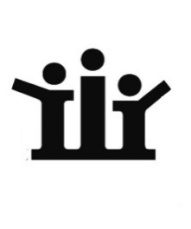 Kids@Play is working to be an inclusive environment for children of all abilities and needs.  If your child would benefit from meeting our staff, exploring the space, and seeing the toys to become more comfortable prior to joining us during regular programming, we would be happy to arrange that for any site.  Call Carrie at 204-791-0956 to arrange or discuss how we can make your experience better.
Program Contacts:Kids@Play – Carrie 204-791-0956  www.families-forward.com       Facebook:  Families Forward – Fort Rouge/River Heights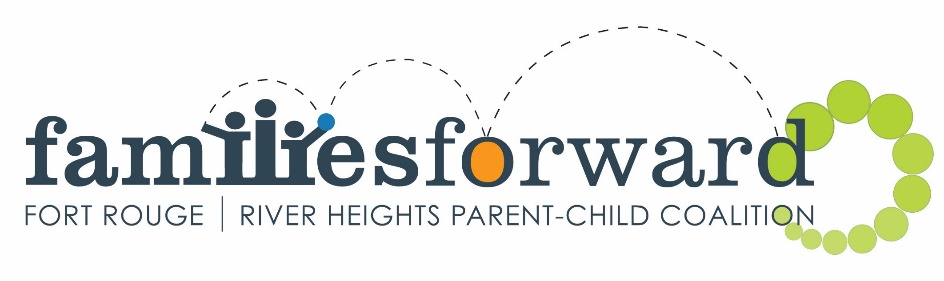 Families Connecting – Healthy Baby – Run by Women’s Health Clinic – Contact Tracy 204.947.2422 ext.113 http://womenshealthclinic.org/   Rhyme & Story time – Harrow United church 204.284.0079	Indoor Playground – Central Corydon Community Club – River Heights location – 204.488.7000MondayTuesdayWednesdayThursdayFridaySaturdayKids@Play(0-6yrs)Crescent Fort Rouge United Church*525 Wardlaw Ave.9:30 - 11:30 AMBegins January 13Kids@Play(0-6yrs)Bethel Mennonite Church465 Stafford St.9:30 - 11:30 AMBegins January 14Kids@Play(0-6 yrs)Lord Roberts CC725 Kylemore Ave.9:30 - 11:30 AMBegins January 15Kids@Play(0-6yrs)Carpathia School300 Carpathia Rd9:30 - 11:30 AMBegins January 16Rhyme & Story time(0-6 yrs)Harrow United Church955 Mulvey Ave.9:30 - 11:30 AMongoingKids@Play(0-6yrs)Crescentwood CC1170 Corydon Ave.9:30 - 11:30 AMBegins January 11*Stairway access only at this siteFamilies Connecting (prenatal – 12 months)Child minding for siblingsLord Roberts CC725 Kylemore Ave.9:45 - 11:45 AMongoingFamilies Connecting(Prenatal –  12 months)Child minding for siblingsMayfair Rec. Centre40 Mayfair Pl.9:45 - 11:45 AMongoingIndoor Playground(0-5 yrs)River Heights CC1370 Grosvenor Ave.9:15 - 11:15 AM  Begins January 8